HJ – ČITANKA 101. strČitati pjesmu : POTOČIĆ Pročitati nepoznate riječi u žutom okviru.Odgovoriti usmeno na pitanja ispod pjesme.ZAPISATI U PISANKU (pisanim slovima):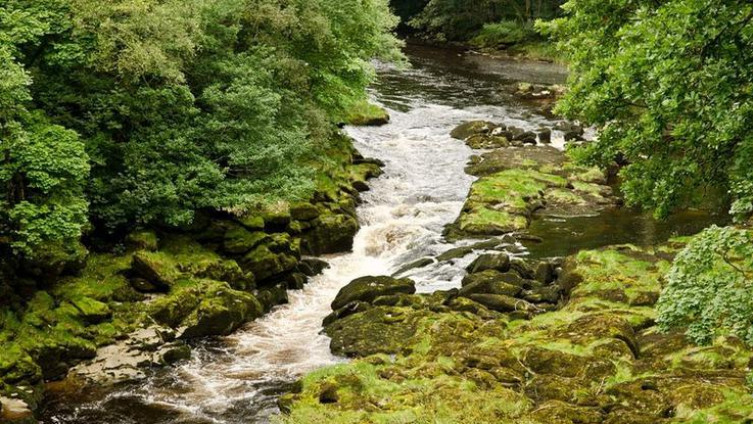 Domaća zadaća (Napisati u pisanku naslov: Domaća zadaćaPrepiši iz pjesme sve JEDNOSLOŽNE RIJEČI (npr. klok, skok)VAŽNO! Poslikati domaću zadaću i poslati učiteljici na mail: sanela2806@gmail.com ; sanela.tot@skole.hr 